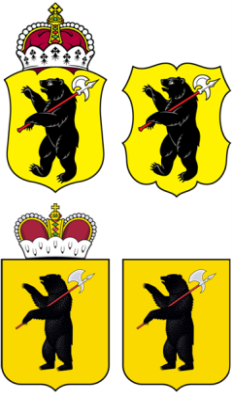 ЯРОСЛАВСКАЯ ОБЛАСТНАЯ ДУМА Д Е П У Т А ТЯРОСЛАВСКОЙ ОБЛАСТНОЙ ДУМЫ седьмого созыва  (2018-2023)«____» _________________2021 Г.                                                                                        №____________На основании статьи 27 Устава Ярославской области вношу на рассмотрение Ярославской областной Думы в качестве законодательной инициативы поправку к проекту закона Ярославской области «О внесении изменений в Закон Ярославской области «Об областном бюджете на 2021 год и на плановый период 2022 и 2023 годов», внесенному Губернатором Ярославской области ___.02.2021 вх. № _____), следующего содержания:Перераспределить расходы областного бюджета на 2021 год по Государственной программе (код целевой классификации 39.0.00.00000) «Местное самоуправление в Ярославской области», предусмотрев субсидию (код целевой классификации 39.6.01.75350) на реализацию мероприятий инициативного бюджетирования на территории Ярославской области (поддержка местных инициатив):1. Тутаевскому муниципальному району на сумму 3 512 997 (три миллиона пятьсот двенадцать тысяч девятьсот девяносто семь) рублей на:- замену оконных блоков в помещениях МДОУ № 23 «Ромашка» на сумму 701 428 рублей;- ремонт фасада здания МДОУ № 1 «Ленинец» на сумму 1 302 829 рублей;- замену ограждения школьного стадиона МОУ Константиновская СОШ на сумму 1 508 740 рублей,2. Городскому поселению г. Тутаев на сумму 1 485 383 (один миллион четыреста восемьдесят пять тысяч триста восемьдесят три) рубля на: - установку детского городка (или воркаут площадки) в дворовой территории ул. Моторостроителей, д. №№ 79, 81, 83 г. Тутаевза счет уменьшения на указанную сумму нераспределенных средств по Субсидии на реализацию мероприятий инициативного бюджетирования на территории Ярославской области (поддержка местных инициатив).Внести соответствующие изменения в приложения к законопроекту.Обоснование поправки: обращение Главы Администрации Тутаевского муниципального района Ярославской области к депутату Ярославской областной Думы Павлову Ю.К.Ю.К. Павлов